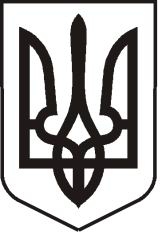 У К Р А Ї Н АЛ У Г А Н С Ь К А    О Б Л А С Т ЬП О П А С Н Я Н С Ь К А    М І С Ь К А    Р А Д А Ш О С Т О Г О   С К Л И К А Н Н ЯРОЗПОРЯДЖЕННЯміського  голови     «29» листопада 2019 р.	                    м. Попасна                                   № 02-02/282                       Про  нагородження з нагоди Дня місцевого самоврядування в Україні                   У зв’язку з проведенням районних заходів з  нагоди Дня місцевого самоврядування в Україні, згідно з Міською цільовою Програмою відзначення державних, міських, професійних свят, ювілейних дат, заохочення за заслуги перед територіальною громадою м. Попасна на 2019 рік, затвердженої рішенням сесії міської ради  від 21.12.2018 № 101/3, керуючись п.20 ч.4 ст. 42 Закону України «Про місцеве самоврядування в Україні»:1. Керівництву міської ради та її виконкому взяти участь в заходах,  присвячених Дню місцевого самоврядування в Україні, які відбудуться 04 грудня 2019 року.  2. Вручити працівникам виконкому міської ради, депутату міської ради, члену виконкому міської ради та голові вуличного комітету матеріальне заохочення у розмірі  621,20 грн. згідно списку (додаток).3. За кошти місцевого бюджету сплатити ПДФО та військовий збір за кожного                     з нагороджених.           4. Видати кошти під звіт в сумі 3106,00 грн. начальнику організаційного відділу                  Висоцькій Наталії для вручення  представникам місцевого самоврядування                                        у вигляді матеріального заохочення.           5. Витрати  на  матеріальне заохочення    віднести за рахунок  коштів виконкому             міської ради на Міську цільову Програму відзначення державних, міських,             професійних свят, ювілейних дат, заохочення за заслуги перед територіальною            громадою м. Попасна на 2019 рік. Кошторис витрат  затвердити (додається).6. Контроль за виконанням даного розпорядження покласти на начальника організаційного відділу виконкому міської ради Висоцьку Н. та начальника фінансово -  господарського відділу виконкому міської ради Омельченко Я.                     Міський голова                                                            Юрій ОнищенкоВисоцька, 2 05 65Додаток  до розпорядження міського голови від 29.11.2019 № 02-02/282СПИСОК нагороджених для вручення  матеріального заохочення                           1. Омельченко Яна Сергіївна– 621,20 грн.2. Гончарова Світлана Олександрівна – 621,20 грн.3. Козаков Олександр Анатолійович - 621,20 грн.4. Сурнін Олег Анатолійович – 621,20 грн.5. Павличенко Наталія Володимирівна - 621,20 грн.     Керуючий справами                                                                      Любов КулікДодаток  до розпорядження міського голови від 29.11.2019 № 02-02/282К О Ш ТО Р И Свитрат з нагоди Дня місцевого самоврядування в Україні       1. Матеріальне заохочення       5 чол.*621,20 грн.          -  3106,00 грн.                            ВСЬОГО:      3106,00 грн. (три тисячі  сто шість грн. 00 коп.)	Любов КулікКеруючий справами Головний спеціаліст-бухгалтер фінансово –  господарського відділу	Ольга Гатченко